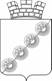 В целях приведения решения Думы Новоильинского городского поселения в соответствии с действующим законодательством о муниципальной службе и противодействии коррупцииДума Новоильинского городского поселения РЕШАЕТ:1.	Внести в Положение «О порядке уведомления работодателя муниципальными служащими Новоильинского городского поселения о намерении выполнять ими иную оплачиваемую работу», утвержденное решением Думы Новоильинского городского поселения от 29.01.2014 года № 09 «Об утверждении Положения о порядке уведомления работодателя муниципальными служащими Новоильинского городского поселения о намерении выполнять ими иную оплачиваемую работу»,  следующие изменения:-	пункт 3 Положения изложить в новой редакции:«3. Муниципальный служащий должен выполнять иную оплачиваемую работу в свободное от основной работы время на условиях внешнего совместительства у другого работодателя либо у того же работодателя на условиях внутреннего совместительства если это не повлечет за собой конфликт интересов.».2.	Решение вступает в силу с момента подписания и подлежит опубликованию (обнародованию) путем размещения в Новоильинской библиотеке по адресу: пос. Новоильинский, ул. Свердлова, 59 и на официальном сайте Новоильинского городского поселения (http://nytva.permarea.ru/novoilinskoe-gp).Глава городского поселения -глава администрации Новоильинского городского поселения							С.Е. Кузьминых Решение принято 30.09.2015 г.на заседании Думыпредседатель								К.В. МирошинДУМА НОВОИЛЬИНСКОГО ГОРОДСКОГО ПОСЕЛЕНИЯ НЫТВЕНСКОГО МУНИЦИПАЛЬНОГО РАЙОНАПЕРМСКОГО КРАЯШЕСТОГО СОЗЫВАРЕШЕНИЕДУМА НОВОИЛЬИНСКОГО ГОРОДСКОГО ПОСЕЛЕНИЯ НЫТВЕНСКОГО МУНИЦИПАЛЬНОГО РАЙОНАПЕРМСКОГО КРАЯШЕСТОГО СОЗЫВАРЕШЕНИЕДУМА НОВОИЛЬИНСКОГО ГОРОДСКОГО ПОСЕЛЕНИЯ НЫТВЕНСКОГО МУНИЦИПАЛЬНОГО РАЙОНАПЕРМСКОГО КРАЯШЕСТОГО СОЗЫВАРЕШЕНИЕДУМА НОВОИЛЬИНСКОГО ГОРОДСКОГО ПОСЕЛЕНИЯ НЫТВЕНСКОГО МУНИЦИПАЛЬНОГО РАЙОНАПЕРМСКОГО КРАЯШЕСТОГО СОЗЫВАРЕШЕНИЕ30.09.201530.09.2015№ 38№ 38О внесении изменений в Положение «О порядке уведомления работодателя муниципальными служащими Новоильинского городского поселения о намерении выполнять ими иную оплачиваемую работу», утвержденное решением Думы Новоильинского городского поселения от 29.01.2014 года № 09 